Med forbehold om endringer.UkeMandagTirsdagOnsdagTorsdagFredag4430. Grupper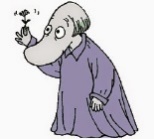 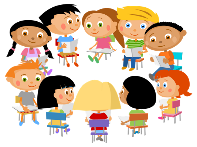 31. Forming (Halloween)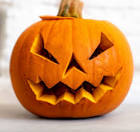 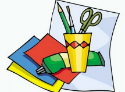 1. Utedag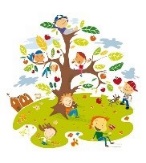 2. Bakedag / Ute
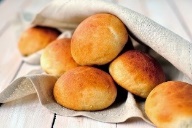 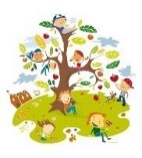 3. Turdag
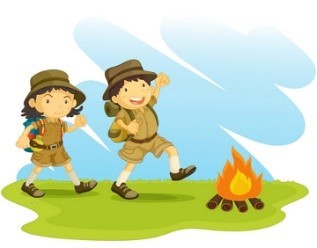 456. Begrepsklubb/ grupper7. Forming/tur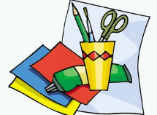 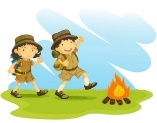 8. Utedag 9. Bakedag / Ute
10. Turdag
4613. Begrepsklubb/grupper
14. Forming/tur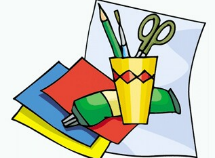 15. Utedag16. STENGT
PLANLEGGINGSDAG17. STENGTPLANLEGGINGSDAG4720. Begrepsklubb/grupper
21. Forming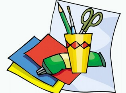 22. Utedag23. Bakedag / Ute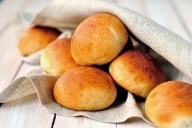 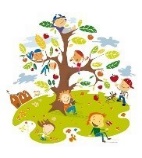 24. Turdag
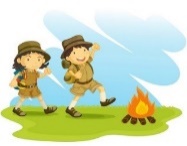 FRIST JULELAPP4827. Begrepsklubb/grupper
28. Forming/tur29. Utedag30. Bakedag/ute